 			                Communications Committee Meeting Minutes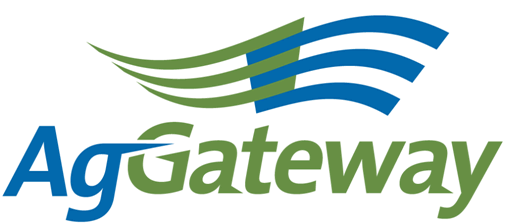 Note Taker Schedule:Contact: Committee Chair  Kristin Nottingham   217 774 2105  knottingham@agvance.netCommittee Vice Chair    Attendees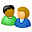 Contact: Committee Chair  Kristin Nottingham   217 774 2105  knottingham@agvance.netCommittee Vice Chair    AttendeesContact: Committee Chair  Kristin Nottingham   217 774 2105  knottingham@agvance.netCommittee Vice Chair    Attendees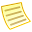 TopicTopicTopic LeaderTopic LeaderTopic LeaderNotesNotesMeeting MinutesMeeting Minutes Kristin Nottingham Kristin Nottingham Kristin NottinghamAntitrust GuidelinesAntitrust GuidelinesKristin NottinghamKristin NottinghamKristin NottinghamApproval of Prior Meeting Minutes from 10/02/14Approval of Prior Meeting Minutes from 10/02/14Kristin NottinghamKristin NottinghamKristin NottinghamReview Action Items from last meetingReview Action Items from last meetingKristin NottinghamKristin NottinghamKristin NottinghamNewsletter Planning – January/FebruaryNewsletter Planning – January/FebruaryNewsletter Planning – MarchNewsletter Planning – MarchReview of the Survey ResultsReview of the Survey ResultsSusan RulandSusan RulandSusan RulandOther discussion itemsOther discussion itemsKristin NottinghamKristin NottinghamKristin NottinghamNew BusinessCommittee Assignments New BusinessCommittee Assignments Kristin NottinghamKristin NottinghamKristin NottinghamCommittee Positions – Vice Chair position – Open Newsletter Editor – Andriana Majarian/Asst. Editor - OpenNew Member Articles – Natasha LillyLeadership Profiles – Brandon OlstadCommittee Positions – Vice Chair position – Open Newsletter Editor – Andriana Majarian/Asst. Editor - OpenNew Member Articles – Natasha LillyLeadership Profiles – Brandon OlstadCommittee Positions – Vice Chair position – Open Newsletter Editor – Andriana Majarian/Asst. Editor - OpenNew Member Articles – Natasha LillyLeadership Profiles – Brandon OlstadNew Ideas for the Committee New Ideas for the Committee Dave CraftDave CraftDave CraftUpcoming MeetingsUpcoming MeetingsNext Meeting– Thursday, February 5 @ 2pm ETNext Meeting– Thursday, February 5 @ 2pm ETNext Meeting– Thursday, February 5 @ 2pm ETActive Action Items List as of 10/02/14Active Action Items List as of 10/02/14Active Action Items List as of 10/02/14AccountableAction Status AndrianaDescription of Communications Committee Meeting at AgGateway Annual ConferenceAndriana sent description to Courtney with AgGateway.Dave thinks new ideas would be good to discuss at the meeting.Susan thinks going over the research results would be good. Review of goals of AgGateway and how we can meet them.  AndrianaAndriana to send an email to Member Services to request the list of board members. (wait for press release to be sent.)AndrianaAndriana to reach out to Nancy regarding Communications Committee Chair attending the management meeting.Communications Committee no longer serves on the management meeting.Meeting DateNote Taker08-JanKristin05-FebAndriana05-MarNatasha02-AprBrandon07-MayMelinda04-JunDave02-JulDawn06-AugVictoria03-SepSusan01-OctSarah05-NovKristin03-DecKristin